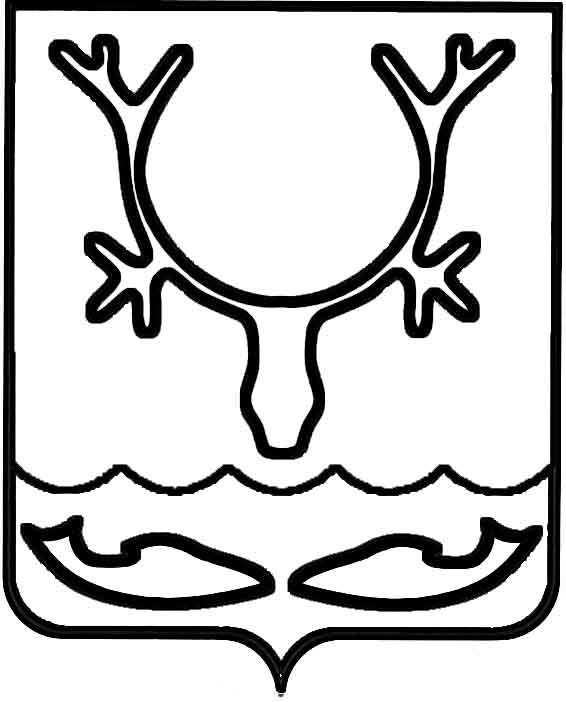 Администрация муниципального образования
"Городской округ "Город Нарьян-Мар"ПОСТАНОВЛЕНИЕО признании утратившими силу постановлений Администрации муниципального образования "Городской округ "Город Нарьян-Мар" В целях приведения нормативных правовых актов в соответствие 
с действующим законодательством Российской Федерации, принятием Федерального закона от 31.07.2020 № 248-ФЗ "О государственном контроле (надзоре) 
и муниципальном контроле в Российской Федерации", руководствуясь Уставом муниципального образования "Городской округ "Город Нарьян-Мар", Администрация муниципального образования "Городской округ "Город Нарьян-Мар"П О С Т А Н О В Л Я Е Т:1.	Признать утратившими силу следующие постановления:1.1.	постановление Администрации МО "Городской округ "Город Нарьян-Мар" от 04.19.2017 № 1063 "Об утверждении административного регламента исполнения муниципальной функции "Муниципальный контроль в области торговой деятельности";1.2.	постановление Администрации муниципального образования "Городской округ "Город Нарьян-Мар" от 28.04.2020 № 317 "О внесении изменений 
в административный регламент исполнения муниципальной функции "Муниципальный контроль в области торговой деятельности";1.3.	постановление Администрации муниципального образования "Городской округ "Город Нарьян-Мар" от 19.03.2021 № 318 "О внесении изменений 
в административный регламент исполнения муниципальной функции "Муниципальный контроль в области торговой деятельности";1.4.	постановление Администрации МО "Городской округ "Город Нарьян-Мар" от 08.09.2017 № 1083 "Об утверждении административного регламента исполнения муниципальной функции "Муниципальный контроль исполнения нормативных правовых актов в сфере рекламы";1.5.	постановление Администрации муниципального образования "Городской округ "Город Нарьян-Мар" от 28.04.2020 № 315 "О внесении изменений 
в административный регламент исполнения муниципальной функции "Муниципальный контроль исполнения нормативных правовых актов в сфере рекламы";1.6.	постановление Администрации муниципального образования "Городской округ "Город Нарьян-Мар" от 19.03.2021 № 317 "О внесении изменений 
в административный регламент исполнения муниципальной функции "Муниципальный контроль исполнения нормативных правовых актов в сфере рекламы".2.	Настоящее постановление вступает в силу после его официального опубликования.20.10.2021№1272Глава города Нарьян-Мара О.О. Белак